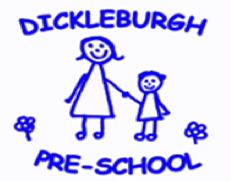 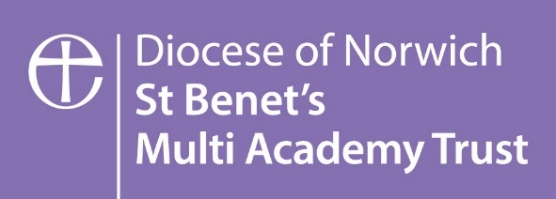 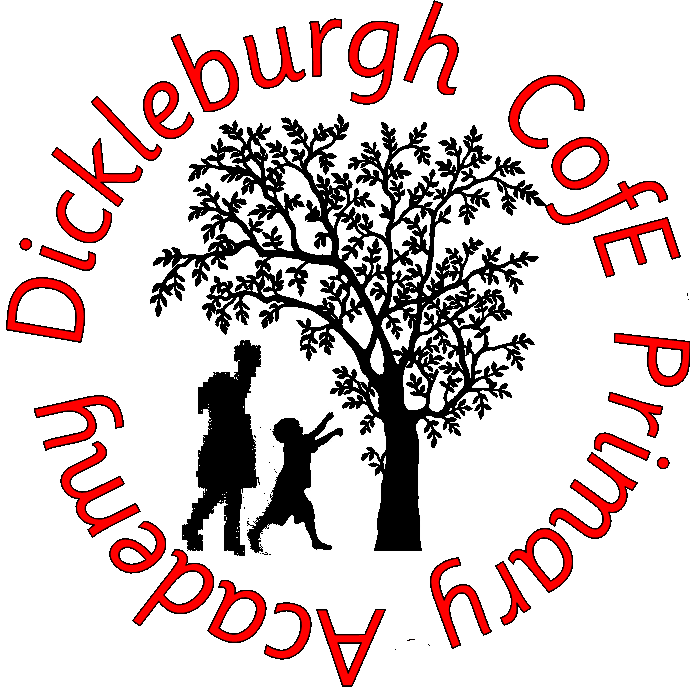 2021/2022 Term datesAutumn termMonday 6th September - Thursday 21st October 2021Half-term holiday: Monday 25th - Friday 29 October 2021Monday 1st November - Friday 17th December 2021Christmas holiday: Monday 20th December - Tuesday 4th January 2022Spring termThursday 6th January - Friday 11th February 2022Half-term holiday: Monday 14th - Friday 18th February 2022Monday 21st February - Friday 1st April 2022Easter holiday: Monday 4th - Monday 18th April 2022Summer termTuesday 19th April - Friday 27th May 2022 (Monday 2nd May is a Bank Holiday)Half-term holiday: Monday 30th - Friday 3rd June 2022Monday 6th June - Friday 22nd July 2022Summer holiday: Monday 25th July - Monday 5th September 2022